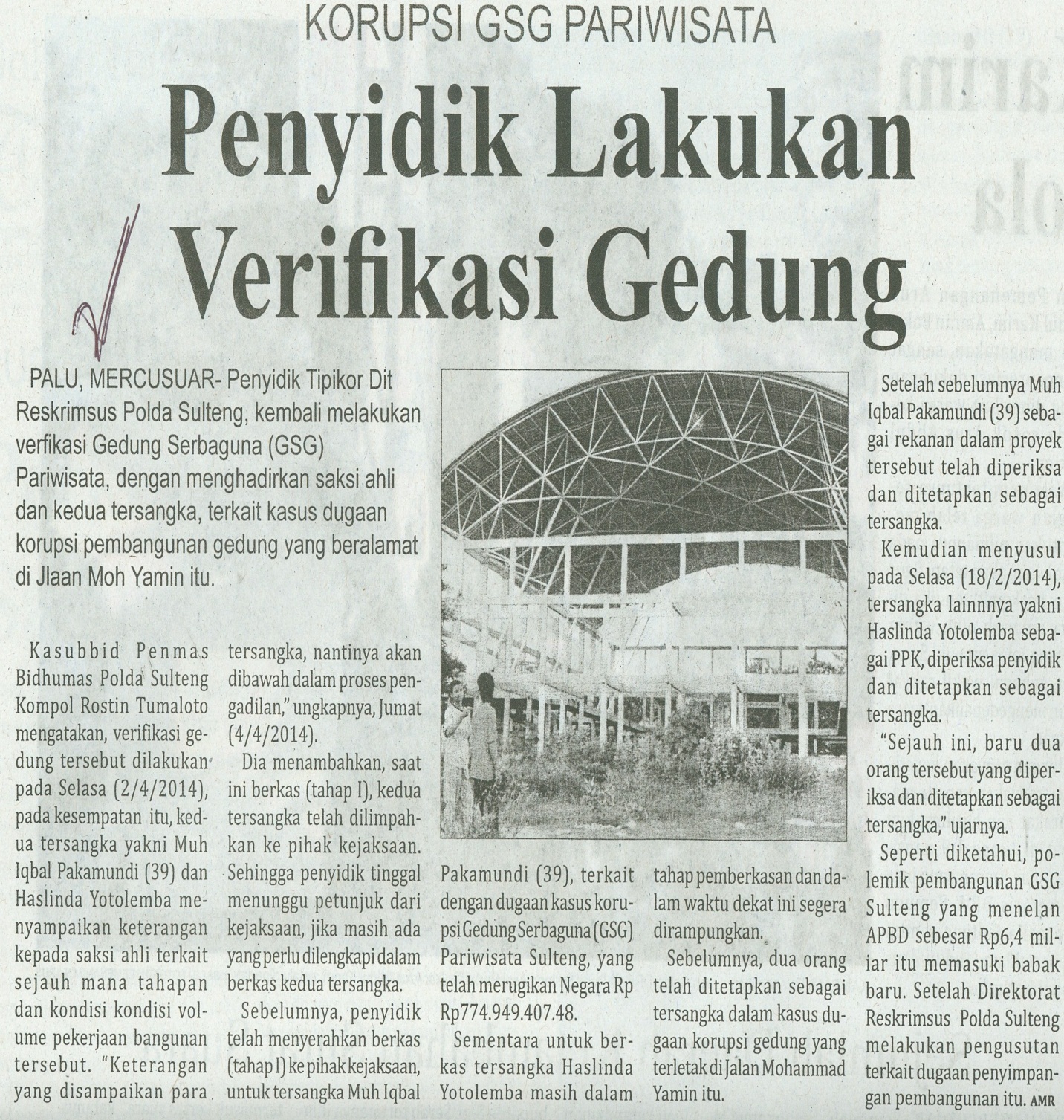 Harian    	:MercusuarKasubaudSulteng IHari, tanggal:Sabtu,5 April 2014KasubaudSulteng IKeterangan:Halaman 7, Kolom 01-06KasubaudSulteng IEntitas:Kota PaluKasubaudSulteng I